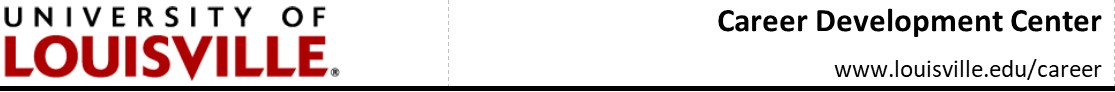 Writing a Freshman ResumeWriting a resume as a freshman can be a challenge.  When employers review resumes from college students, they don’t want to see high school information. They only want to see what the student has done while in college. However, most freshmen are just getting started in college and don’t have much to list on their resume.  That is why it is okay for a freshman to have some high school information on the resume while they are transitioning into their college experience.  As the student advances in college, the high school information should be replaced with college information. This same concept holds true for college graduates transitioning into their first post-graduation work experience.  As college graduates advance in their career fields, employers will expect to see less information from the college years.  Of course, the degree and major are always listed on the resume. However, their importance decreases as more experience and skills are gained.The following will help you develop your “freshman” resume:Why a Freshman ResumeA resume will be helpful for many of the following:Apply for an on-campus part-time jobApply for an off-campus jobJoin a student organizationComplete a homework assignment in a classPractice for getting ready to apply for internship or co-op job searchCommon Mistakes on a Freshman ResumeUofL education not listed or not listed firstDegree, major and anticipated graduation date not listed and/or not spelled out.Inclusion of personal information such as birth dateUnnecessary employment information listed such as hourly wage, previous supervisor’s name, employer street address and zip code. This information may be needed for a formal application but not on the resume. References listed on the resume itself (References go on a separate page)Overall general lack of information; work experiences not described to bring our transferable skillsUse of resume templates.  Templates limit ability to make future edits and pose limitations.  Templates with designs may make the PDF file too large. Blank lines at the end of the resume resulting in a blank page when converted to a PDF.A Competitive ProcessWhether it is applying for a part-time job, an internship, or a post graduate entry level position, the application process is a competitive one.  There can be many candidates vying for the same position. The candidate with the clearly written resume will stand out favorably in the process. All the other techniques for resume writing should be followed.  The Career Development Center’s Resume Writing Guide may be found on our website at: www.louisville.edu/career. First M. Last900 Employment Road  New Albany, IN 47150812.555.6789  First.Last@louisville.eduObjectiveHonors student with proven leadership skills as well as experience working with patients seeks Receptionist position with University of Louisville Physician’s GroupEducationBachelor of Science in Chemistry	May 20XXUniversity of Louisville	Louisville, KYConcentration in Pre-medMinor in MathematicsHonors Diploma	May 20XXChristian Academy of Indiana	New Albany, INOverall GPA: 3.8/4.0Graduated in top 10% of classExperienceSales Associate	January 201XX- presentKohl’s Department Store 	New Albany, INExcellent customer service including handling customer complaintsMaintain stock in department and floor displays to achieve store sales targetsOperate cash register and promote credit card applications to customers at check-out to meet overall store goalsAssists cross-functionally between departments as neededVolunteer 	November 20XX - presentNorton Children’s Hospital	Louisville, KYEngage children in activities including reading books, watching movies, and playing games. Assist with hospital dischargesPerform clerical duties including faxing, filing, and patient receptionFold linens, distribute water, deliver flowers to patients, stock linen cart and assemble chartsAssis at mealtime, admissions desk, information desk and in any emergencySkills:Proficient in Microsoft Word, Excel, and PowerPointFamiliar with Adobe Photoshop and CanvaExcellent communication including in person and via telephone, as well as comfortable speaking to groupsExperience working with children and acutely ill patientsActivities:Women in Science and Technology	March 20XX - presentHigh School Tennis Team Member	4 yearsTeam Captain, senior yearHigh School Varsity Cheerleader	4 yearsSpeech Team	3 yearsCompeted in state finals junior year